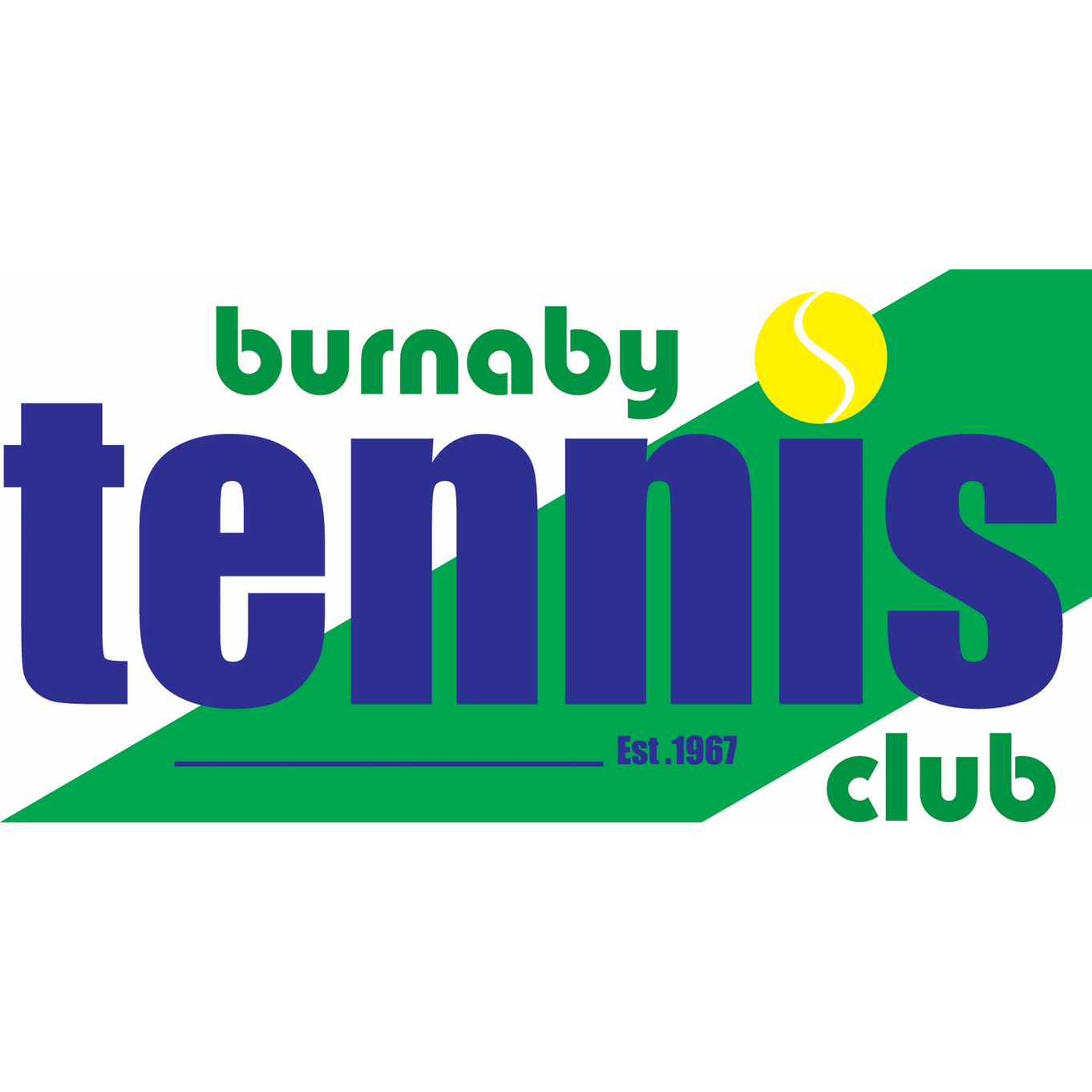   Board Directors Call to Order – LawrenceApproval of Past Meeting Minutes Approved minutes with changes from Feb 10, 2021General Board Items – Lawrence Board Members – Rhys Green has resigned from the board for personal reasons. We wish him well and thank him for his work. This leaves the Operations Director position open. The board approves Gary Sutherland to take over this position effective immediately, and the Junior Development Director position is now vacant. Bubble Replacement Committee – It was approved that Lawrence will take over chairing this committee. Other members are: Gary, Nick, Frank and Craig. Lawrence will send a report to committee members with status information and update the board. Emergency Response Centre – they have indicated there is no committee formed regarding the homeless shelter near BTC.     Financials – CraigCraig will send an email update as financials are delayed. BTC applied for a $20k government grant (loan) that was received. We must repay $10k by the end of 2022.   Tennis Canada – SatThey are seeking 3 courts for this summer and are flexible on days/times. Carried forward for further discussion. Coaching  – Frank We asked City of Burnaby for court time on the back courts for coaching summer camps. We accepted courts 16 & 17 from June 28 to Aug 27, from 8am to 11am, Monday to Friday.  Kris Santoso will run a weekly 4 day Junior Program from June 28 to Aug 27 Monday to Thursday from 8am to 11am using 4 courts (Courts 6, 7, 16, 17)Jack will coordinate different programs on Fridays on the same 4 courts June 28 to Aug 27.The coaching committee is working on finalizing the summer allocation of court time with all our coaches. Coaching court fees are $15/hr plus GST; Court fees for summer camps are 30% of profits or a minimum of $20/hr per court plus GST. Operations Management – Eliza The bubble will start to be taken down Apr 29th.  As usual, for about 1 week there will be no bookings allowed in the system during the transition from indoor to outdoor. The last day of outdoor play on the back courts will be Aug 27 to allow for preparations for the bubble to be put back up. WorkSafe BC inspected us and we did well, with no changes required to Covid protocols.There are a few more homeless people around with the Emergency Response Centre nearby. Safety at BTC – Eliza will address outdoor lighting improvements and garbage bin placement with City of Burnaby. Gary is also helping review lighting improvement options. Ball Recycling Project – A month to month contract was approved with Urban Environmental to recycle tennis balls. Request for a doubles program Tuesdays 5-7pm from some members was reviewed and rejected. The priority is equal court access to members and summer programs. Men’s league is officially cancelled for this year. Next Meeting Date – Apr 14, 2021Adjournment  To-Do List Lawrence Kumar – President Sat Gill – Vice President Frank Kusmer – SecretaryCraig Watson – Treasurer Vacant – Operations Director Peter Upper – Men’s League Director Mike Hopkins – Membership DirectorMichelle Sing – Women’s League Director Nick Lee – Tournament DirectorGary Sutherland – Junior Development Director Barb Crowley – Social DirectorJas Khera – Director at Large Eliza Haight – Club Manager Lawrence- Bubble Replacement Committee: Send report to committee members with status information and update board.Sat - Craig - Send an email update as financials are delayed. Frank- Michelle- Barb - Jas -Rhys- Peter-Mike- Nick - Gary -Eliza- Address outdoor lighting improvements and garbage bin placement with Burnaby.- Assess video alternatives and costs for next indoor season’s start.- All -